2021-2022 NOMINATION FORM 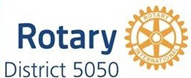 BEST BULLETIN/NEWSLETTERThis award recognizes the Club which had the best bulletin/newsletter in the 2021-2022 Rotary year.Has this website been nominated in previous years?  Yes _____  No ______Name of Rotary Club: _____________________________________________________Club President Name: _____________________________________________________Telephone Number: ___________________	Email: ___________________________Describe how your Club and/or individual members promoted the “Rotary Story”.____________________________________________________________________________________________________________________________________________________________________________________________________________________________________________________________________________________________________________________________________________________________________________________________________________________________________________________________________________________________________________________________________________________________________________________________________________________________________________________________________________________________________________________________________________________________________________________________________________________________________________________________________________________